FOLHA DE ROSTOCaso esteja matriculado em uma única universidade, como folha de rosto deste Projeto Final (PF), você deverá incluir aquela correspondente à referida universidade.Caso esteja matriculado em várias universidades, ao enviar os Avanços 1 e 2, deverá anexar um arquivo previamente compactado (em formato ZIP ou RAR), contendo os seguintes documentos:Desenvolvimento dos Avanços 1 ou 2 em formato Word, conforme o caso.Folhas de rosto correspondentes às universidades em que está matriculado; cada uma delas deve constar em um documento separado.Por exemplo, se você se formou na Universidade Europeia do Atlântico e na Universidade Internacional Iberoamericana do México, deverá enviar os seguintes documentos em um arquivo compactado:Desenvolvimento do Avanço correspondente.Folha de rosto da Universidade Europeia do Atlântico.Folha de rosto da Universidade Internacional Iberoamericana do México.*Os modelos de folha de rosto das universidades estão disponíveis no Passo 4.2. Desenvolvimento do Avanço 1 da Norma do PF. DEDICATÓRIAA Dedicatória não é obrigatória e pode ser suprimida deste documento caso o estudante assim o deseje.No entanto, essa é uma seção muito frequente em todos os projetos finais e é nela que o estudante dedica a conclusão do trabalho às pessoas mais próximas, como familiares e amigos.AGRADECIMENTOSOs agradecimentos também não são obrigatórios, e o estudante também poderá suprimi-los se não quiser apresentá-los.No entanto, novamente essa é uma seção muito frequente em todos os projetos finais. Diferentemente da Dedicatória, nos Agradecimentos, o estudante agradece às pessoas e/ou instituições que estiveram direta ou indiretamente envolvidas na pesquisa e foram importantes para a conclusão do trabalho.Se o estudante recebeu uma bolsa de estudos, também é muito importante agradecer à instituição que a concedeu.COMPROMISSO DO AUTOR[Esta seção deve ser escrita desde o início (com o desenvolvimento do Avanço 1).]Eu, nome completo do aluno, declaro que: O conteúdo deste documento é original e constitui um reflexo do meu trabalho pessoal. Manifesto que, em caso de qualquer notificação de plágio, autoplágio, cópia ou ausência da fonte original, sou diretamente responsável legal, econômica e administrativamente, sem afetar o orientador do trabalho, a universidade e quaisquer instituições que tenham colaborado no referido trabalho, assumindo as consequências derivadas de tais práticas.Assinatura: 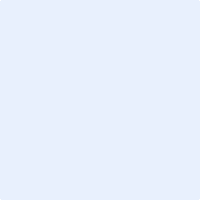 AUTORIZAÇÃO DA PUBLICAÇÃO ELETRÔNICA[A autorização da publicação eletrônica da Memória do PF é voluntária (não obrigatória).][Cidade e data]A/C: Direção AcadêmicaPor este meio, autorizo ​​a publicação eletrônica da versão aprovada do meu Projeto Final sob o título [Inserir o título provisório do PF aprovado no documento D1] no Campus Virtual e em outros espaços de divulgação eletrônica desta instituição.Informo os dados para a descrição do trabalho:Atentamente,Assinatura: ÍNDICE DE FIGURASFigura 1: Título da figura	PáginaFigura 2: Título da figura	PáginaFigura 3: Título da figura	PáginaFigura 4: Título da figura	PáginaFigura N: Título da figura	PáginaÍNDICE DE TABELASTabela 1: Título da tabela	PáginaTabela 2: Título da tabela	PáginaTabela 3: Título da tabela	PáginaTabela 4: Título da tabela	PáginaTabela N: Título da tabela	PáginaÍNDICE DE ANEXOSAnexo 1: Título do anexo	PáginaAnexo 2: Título do anexo	PáginaAnexo 3: Título do anexo	PáginaAnexo 4: Título do anexo	PáginaAnexo N: Título do anexo	PáginaRESUMO[Aconselha-se assistir novamente à aula Como escrever um resumo: alguns conselhos úteis.]O resumo é uma breve síntese do trabalho. Embora esteja situado nesta parte inicial, a versão definitiva deve ser feita assim que o trabalho estiver concluído. Esta seção não deve exceder 500 palavras. O resumo deve incluir uma breve introdução, a tipologia do projeto (projeto de intervenção ou de pesquisa) e o modelo utilizado (se houver), bem como os resultados mais importantes e as conclusões mais gerais. Os seguintes pontos-chave podem orientá-lo na elaboração do resumo e na ordem de enunciação de seu conteúdo:Problema/necessidade abordado ou oportunidade identificadaObjetivo geralMetodologia utilizada e tipo de projeto (de pesquisa ou de intervenção)Conteúdo e estrutura do projetoAspectos relevantes do projetoInformações adicionais:Sempre escreva na voz ativa e na terceira pessoa do singular.Não inclua citações bibliográficas.Não utilize tabelas, quadros e/ou outros esquemas.Evite ao máximo o uso de siglas e abreviaturas.Escreva em um único parágrafo, preferencialmente.O resumo termina com a apresentação dos 5 conceitos-chave do trabalho. Conceitos-chave podem ser termos compostos por duas ou mais palavras, como “Gestão Ambiental” ou “Plano de marketing”, por exemplo. Os conceitos-chave devem ser cuidadosamente selecionados e ter uma conexão direta com os temas centrais do trabalho realizado. Esses termos devem transmitir ao leitor do trabalho uma ideia do que será encontrado.Evite utilizar palavras que fazem parte do título do trabalho para aumentar a probabilidade de seu trabalho ser encontrado nos motores de busca.Segundo Lebrun (2007), é possível classificar os conceitos-chave em três categorias: gerais, intermediários e específicos. Embora possa parecer inadequado pelo fato de ser muito genérico, é interessante que um dos conceitos-chave seja geral, pois amplia a possibilidade de pesquisadores de outras áreas encontrarem seu trabalho. Os conceitos-chave intermediários geralmente estão associados aos métodos usados ​​ou a subdomínios. E conceitos-chave específicos podem, por exemplo, estar associados ao local do estudo.Como sugestão, é interessante ter um conceito geral, três intermediários e um específico.Conceitos-chave: Conceito 1; Conceito 2; Conceito 3; Conceito 4; Conceito 5INTRODUÇÃO[Aconselha-se assistir novamente à aula Introdução.]Nesta primeira parte, é preciso situar o leitor no tema central que foi tratado no Projeto Final. Portanto, esta introdução deve conter: Importância do tema escolhido (em termos teóricos e práticos).Descrição sintética do problema (o que acontece, como e quem é afetado) ou da oportunidade (qual é a situação que favorece a oportunidade).Definição do tipo de projeto (proposta de intervenção ou de pesquisa). Contexto em que se desenvolve o problema ou oportunidade e para o qual se apresenta a proposta de aplicação prática.Objetivo da proposta/solução.Breve descrição/apresentação do conteúdo do projeto, seus principais aspectos e estrutura geral. Breve descrição/apresentação de cada um dos capítulos incluídos no PF, incluindo seus respectivos objetivos, de maneira resumida.Recomenda-se escrever a introdução após a conclusão do PF, pois é importante elaborá-la tendo uma perspectiva do trabalho completo e consolidado.DELINEAMENTO DO PROBLEMA OU IDENTIFICAÇÃO DE UMA OPORTUNIDADEDescrição do problema ou da oportunidade Este capítulo deve descrever a situação que dá origem ao projeto, dependendo do tipo de projeto selecionado (um deles deve ser escolhido): projeto de intervenção ou de pesquisa. No caso de projeto de intervenção, o estudante deve descrever e caracterizar o problema para o qual será proposta uma solução ou proposta de melhoria. Para isso, devem ser considerados os fatos concretos relacionados ao problema, os atores envolvidos, os indicadores qualitativos e quantitativos que refletem a existência de um problema etc. Também é importante identificar os beneficiários dos resultados da aplicação da solução proposta (empresa, comunidade, usuários etc.).No caso de projeto de pesquisa, o estudante deve descrever a situação de oportunidade ou necessidade de melhoria em um contexto específico. Uma oportunidade pode ser caracterizada por uma situação favorável para o lançamento de um novo produto ou serviço, para a melhoria da qualidade, eficiência ou eficácia de um processo, para a obtenção de algum tipo de benefício ou para a implementação de algum elemento inovador.JustificativaNa justificativa, a importância do desenvolvimento do projeto deve ser argumentada nos seguintes termos: (1) Novidade ou adequação da proposta quanto à oportunidade ou solução do problema definido. (2) Urgência, necessidade ou importância de resolver o problema ou necessidade ou de aproveitar a oportunidade. (3) Impactos que o desenvolvimento do projeto irá gerar (contribuição para a redução de indicadores negativos ou para a melhoria das condições ou do estado atual da unidade de análise na qual será realizado o projeto final).ObjetivosObjetivos são as metas ou propósitos a serem alcançados com o desenvolvimento do projeto. 1.3.1 Objetivo geralDe acordo com o problema definido, o estudante deverá estabelecer o objetivo principal do seu Projeto Final. Esse objetivo geral deverá responder, em uma única frase, à pergunta-chave: o que será alcançado com o desenvolvimento do PF? (é bom pensar no nível de abrangência do PF, no caso da formulação-elaboração de uma proposta ou de uma implementação). A frase que declara o objetivo geral deve começar com um verbo no infinitivo.*Não se esqueça de que, na definição deste objetivo geral, você deverá incluir a unidade de análise em que o trabalho será realizado (exemplo: uma empresa-organização, um grupo de empresas, uma equipe de trabalho, um indivíduo ou grupo de indivíduos, entre outros).  1.3.2. Objetivos específicosO estudante deverá especificar, idealmente entre 3 e 5 fases-processos-etapas, as finalidades particulares que devem ser cumpridas até atingir o objetivo geral formulado. Eles deverão ser estabelecidos de uma maneira sequencial-lógica. Os objetivos específicos são entendidos como fases, processos ou passos necessários para atingir o objetivo geral. Por serem ações, assim como o objetivo geral, os objetivos específicos devem começar com um verbo no infinitivo.Caracterização do contexto em que o problema ocorre/se desenvolve ou a oportunidade é identificadaO estudante deve realizar uma descrição completa das características da unidade de análise em que ocorre o problema ou a oportunidade é identificada. Exemplos: no caso de ser uma empresa ou grupo de empresas, apresentar suas características operacionais essenciais, processos-chave, o mercado de atuação, resultados alcançados, sua plataforma estratégico-tecnológica, sua história, objetivos, desafios futuros, importância regional-nacional, localização geográfica (macro-micro), produtos e serviços oferecidos, entre outros. No caso de ser um indivíduo, grupo de indivíduos ou uma comunidade específica, identificar suas características sociodemográficas, socioeconômicas, socioculturais, entre outras. Também é importante apresentar os demais atores que devem participar da intervenção ou da solução proposta para o problema identificado, tanto os que afetam como os que são afetados pela situação.O objetivo deste capítulo é que o leitor conheça o contexto em que este trabalho está inserido. REFERÊNCIAS CONCEITUAISO estudante, em termos teóricos, desenvolverá cada um dos conceitos envolvidos na temática do projeto, que normalmente derivam da descrição do problema e são sintetizados nos objetivos gerais e específicos. Também é importante considerar os conceitos e referenciais da área de conhecimento a partir dos quais o projeto parte. Você precisará desenvolver cada um desses conceitos de maneira organizada e lógica. Esse desenvolvimento deve caracterizar-se por ter um fio condutor adequado (parágrafos bem desenhados e sequenciados) e pela consulta de fontes de informação de qualidade (autores reconhecidos na área de estudo e estudos-trabalhos recentes, preferencialmente). O uso adequado da norma APA é essencial para referenciar as citações diretas ou indiretas utilizadas, extraídas das fontes bibliográficas consultadas. Explicação teórica e justificativa do modelo utilizado para o desenvolvimento do projeto ou intervençãoO estudante deverá propor o modelo que permitirá a solução do problema, sendo coerente com o objetivo geral e os objetivos específicos propostos. Se a área de conhecimento já tiver um modelo predefinido (por exemplo, plano de negócios, plano de marketing ou programa de nutrição comunitária), o aluno poderá optar por usá-lo. Além disso, deverá: argumentar por que escolheu esse modelo/técnica/estratégia; identificar quais os elementos de solução que ele oferece (explicá-los suficientemente); e definir o processo de solução (fases-etapas-envolvidos). Recomenda-se que o estudante, antes de apresentar o modelo, faça uma breve revisão dos modelos que poderiam resolver o problema definido, até chegar à justificativa para a escolha do melhor modelo.METODOLOGIA DE COLETA DE INFORMAÇÕES QUE SUPORTE A PROPOSTA Atores/participantes de interesse para a propostaEm primeiro lugar, o estudante deverá identificar e argumentar quais atores/participantes devem fornecer informações para construir a estratégia/proposta de solução (isso deve ser regido pelo modelo de solução definido no capítulo 2). Em segundo lugar, deverá definir que tipo de informação deve ser obtido de cada participante e como ela será utilizada na construção do plano/proposta/estratégia que resolverá o problema.Esses atores-participantes correspondem àqueles que afetam e são afetados pelo problema (ou seja, possuem informações valiosas que permitem a construção da solução) e de quem estamos interessados ​​em conhecer informações. Exemplos de participantes seriam: diretores de uma organização, grupo de funcionários, indivíduos que necessitam de intervenção-tratamento e seus familiares, especialistas na área-campo em que o problema está inserido, entre outros.Serão estudados fatores para cada participante que nos ajudarão a conhecer o estado/comportamento. Por exemplo, no caso dos diretores, pode ser: tipo de decisões tomadas, técnicas de liderança, número de pessoas por quem eles são responsáveis etc., ou seja, é a informação que nos interessa saber sobre aquele participante. Técnicas de coleta de informações/dadosDe acordo com a informação exigida e definida no ponto anterior, o estudante deverá propor como obterá os dados (qualitativos ou quantitativos) que permitam a elaboração, apresentação, validação, avaliação ou análise da sua proposta/solução. Isso significa explicar as técnicas que você utilizará e para que servem. Lembre-se de incluir os instrumentos de coleta de dados em anexo (exemplo: roteiro da entrevista, questionário, roteiro de grupo focal, roteiro de observação participante, entre outros).Em caso de consulta a fontes secundárias, mencioná-las neste capítulo.Plano de coleta e análise de informaçõesO aluno deve elaborar um cronograma de coleta de informações/dados (datas e duração-sequência).RESULTADOSCaso a coleta de dados ou informação ocorra antes do desenvolvimento da proposta, o estudante deverá apresentar os resultados da análise da informação para justificar a proposta. Ele deverá expor as informações obtidas em campo mediante a aplicação-administração de entrevistas, questionários, observação participante, grupo focal, entre outras técnicas e analisá-los. Recomendações: este capítulo deve ser escrito no passado; tabelas e figuras devem ser utilizadas para apresentar dados e informações; e, por último, devem ser incluídos apenas dados e informações importantes (informações-dados que não são relevantes, mas que devem ser igualmente apresentados, devem ser colocados nos anexos). PROPOSTA/PROJETO/PESQUISA/DESENVOLVIMENTO DA SOLUÇÃO PARA O PROBLEMA OU DE APROVEITAMENTO DA OPORTUNIDADEModelo geral da proposta/pesquisa/plano para resolver o problema ou aproveitar a oportunidadeEm termos gerais, o estudante deverá explicar a solução do problema em termos práticos e de relações, papéis e uso de recursos dos envolvidos-afetados. A coleta de dados que ocorrer antes do desenvolvimento da proposta deve ser apoiada pelos resultados obtidos durante o processo de consulta (capítulo 4). Isso significa que você deverá conectar a proposta formulada com os resultados apresentados, para que eles contribuam para argumentar a pertinência e validade da proposta realizada. No entanto, a solução ou projeto apresentado pode não derivar dos resultados, mas, sim, da identificação de uma oportunidade ou necessidade. Nesse caso, as técnicas de coleta de dados são aplicadas posteriormente (ver ponto 6. Implementação, validação e/ou avaliação da implementação da proposta), e aqui o estudante deve simplesmente apresentar o modelo utilizado.IMPORTANTE: caso a proposta de solução ou projeto se baseie em um modelo pré-definido na respectiva área acadêmica (por exemplo, plano de negócios, plano de marketing ou plano de nutrição comunitária), o estudante deverá utilizá-lo, seguindo suas etapas e diretrizes. Caso contrário, o estudante deverá apresentar no mínimo as atividades, os indicadores de medição de resultados e o modelo de avaliação da proposta, explicados a seguir. Atividades específicas contidas na solução/estratégia prática proposta Desagregando o modelo geral apresentado no ponto anterior, neste subcapítulo, o estudante deverá descrever as diferentes fases que compõem a proposta prática de solução, indicando as necessidades a cobrir em cada uma dessas fases, as atividades específicas que serão realizadas em cada uma delas, os recursos pessoais, materiais e temporais necessários para cada uma dessas fases, os resultados esperados, entre outros elementos que considere relevantes e queira adicionar neste espaço. Indicadores ou critérios de medição dos resultados esperados mediante a proposta elaborada ou desenvolvida O estudante deverá propor uma tabela de indicadores para o processo de acompanhamento a ser realizado, permitindo avaliar a eficácia da solução proposta para o problema identificado (elaborar um plano de controle para antes e depois).IMPLEMENTAÇÃO, VALIDAÇÃO E/OU AVALIAÇÃO DA IMPLEMENTAÇÃO DA PROPOSTA (OPCIONAL)Caso o estudante implemente a proposta e pretenda validá-la, avaliá-la, analisá-la ou monitorá-la, ele deve apresentar aqui os procedimentos utilizados (rever ponto 3. Metodologia de coleta de informação que suporta a proposta) e os respectivos resultados.  ASPECTOS RELEVANTES DA PROPOSTAO aluno deverá valorar/avaliar o cumprimento dos objetivos apresentados no Projeto Final e a relevância da solução proposta em relação ao problema ou à proposta de aproveitamento da oportunidade.Conclusões O aluno deverá valorar/avaliar o cumprimento dos objetivos apresentados no Projeto Final e a relevância da solução proposta em relação ao problema.7.2 Recomendações para a implementação bem-sucedida da solução ou derivadas da implementação realizadaCaso a proposta não tenha sido realizada, o estudante deverá sugerir como ela deve ser implementada adequadamente, de acordo com o contexto em que ocorre o problema (uma empresa, um grupo, um indivíduo, um grupo de indivíduos, entre outros) ou o contexto da oportunidade.Ou, se for uma implementação realizada, que recomendações derivariam da intervenção feita ou proposta desenvolvida, com uma perspectiva de futuro. Ele poderá fazer recomendações visando à sustentabilidade dos resultados obtidos com a implementação realizada e/ou mencionar aspectos a potencializar ou melhorar, derivados dos resultados obtidos. 7.3. Limitações na implementação do desenvolvimento/proposta/estratégia/pesquisaO estudante deverá definir as barreiras que podem dificultar a implementação da proposta-modelo de solução e como elas podem ser superadas, caso seu trabalho apresente uma proposta.Caso o trabalho apresente uma implementação ou intervenção realizada, o aluno deverá descrever as barreiras que dificultaram a referida implementação ou intervenção. 7.4. Projetos futuros que apoiariam ou dariam continuidade ao programa/propostaO estudante deverá estabelecer quais outros projetos, programas e planos complementariam a proposta de solução construída ou implementada apresentada neste trabalho.REFERÊNCIAS BIBLIOGRÁFICASO estudante deverá fornecer a lista de referências utilizadas no desenvolvimento do PF. Além disso, deve adicionar referências ou fontes que serviram como material de referência, mas que não foram usadas como citações no PF. Todas elas apresentadas em uma única lista em ordem alfabética de acordo com o sobrenome do(s) autor(es).[Aconselha-se assistir novamente à aula Bibliografia APA ou Bibliografia Vancouver (a que corresponder). Em geral, os alunos serão regidos pela norma APA, exceto os alunos cujos Projetos Finais estejam relacionados às Ciências da Saúde, que serão regidos pela norma Vancouver.]APÊNDICES OU ANEXOSNesta seção, o aluno deverá incluir elementos que, por sua extensão, complementem as informações oferecidas no PF (se estivessem situadas no corpo do trabalho, afetariam o fio condutor que todo PF deve ter). Exemplos desses elementos:Guias de entrevista.Formatos de questionário.Documentos oficiais/organizacionais/pessoais que amparam o desenvolvimento do trabalho (carta de autorização para o desenvolvimento de atividades de obtenção de informações).Imagens que sirvam de comprovação do desenvolvimento do PF ou da aplicação da solução.Transcrição de entrevistas.Resultados da análise de dados que são extensos.Informações organizacionais muito extensas.Marco legal (se o marco legal for uma seção de importância secundária, inclua-o nesta seção; se for de importância primária, desenvolva-o no capítulo 2).Caso seu PF assim o exigir, na entrega do Avanço 1 você deverá incluir como anexo a “Carta de aprovação da pesquisa pelo Comitê de Ética”. Seu orientador de PF lhe dirá se sua pesquisa precisa ser aprovada pelo Comitê de Ética da(s) universidade(s) que emite(m) seu diploma.TítuloTítulo do trabalhoAutorNome completo do autorResumoMáximo 60 palavrasProgramaIncluir o nome completo do programa (especificar se é Mestrado ou Especialização)Palavras-chaveMínimo 3 e máximo 5 palavrasContatoE-mail de contato (pode ser mais de um)